Yield and its Regulation: Objectives of felling. Methods of yield regulation:Area Method: Control by silvicultural and other felling rules. Control by area.Area, Volume, and Increment method: Fixed, Revocable, Single/Floating Periodic Block Methods. Regeneration Area Method (French method by using Melard and Cotta’s formulae).Volume and Increment Methods: Austrian, Hundeshagan’s and Von Mantel’s Formulae. Masson’s Ratio. Modification of Von Mantel’s formulae (Blandford and Simmons Method).Regulation of yield in uneven aged forest by using: Brandis Method, Method of control, Residual Growing Stock Method and Current Growth Method.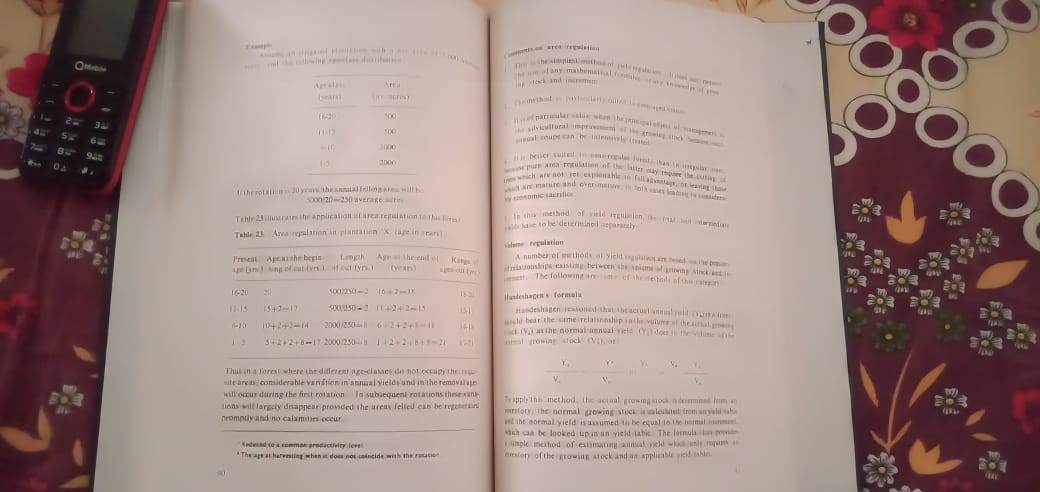 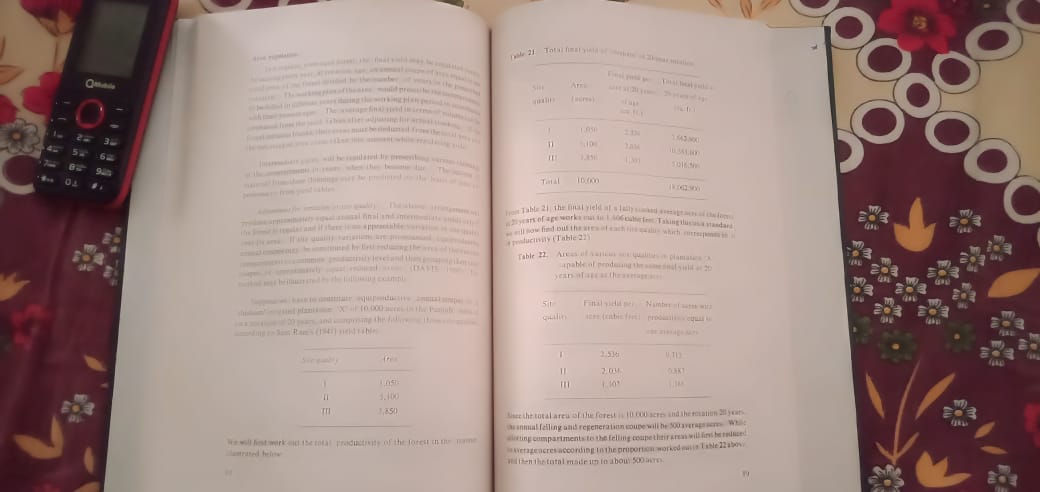 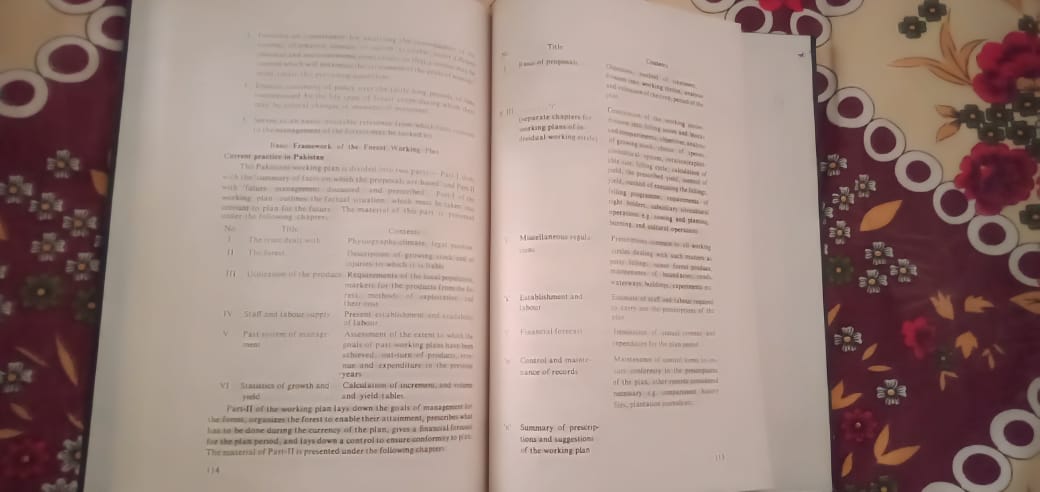 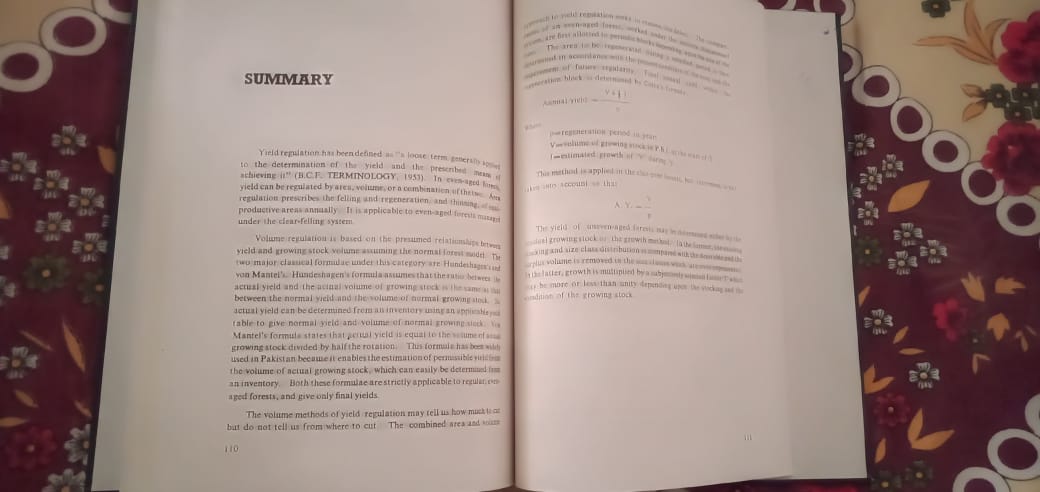 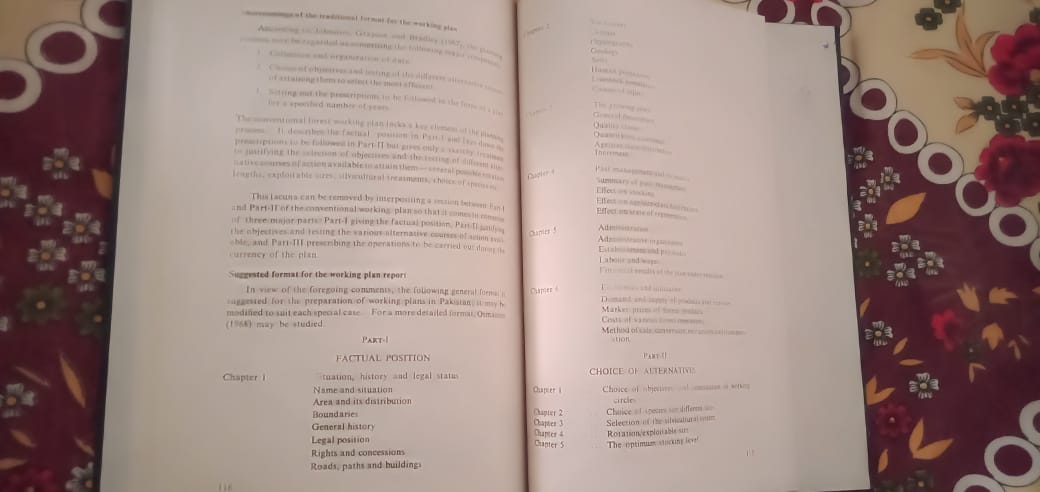 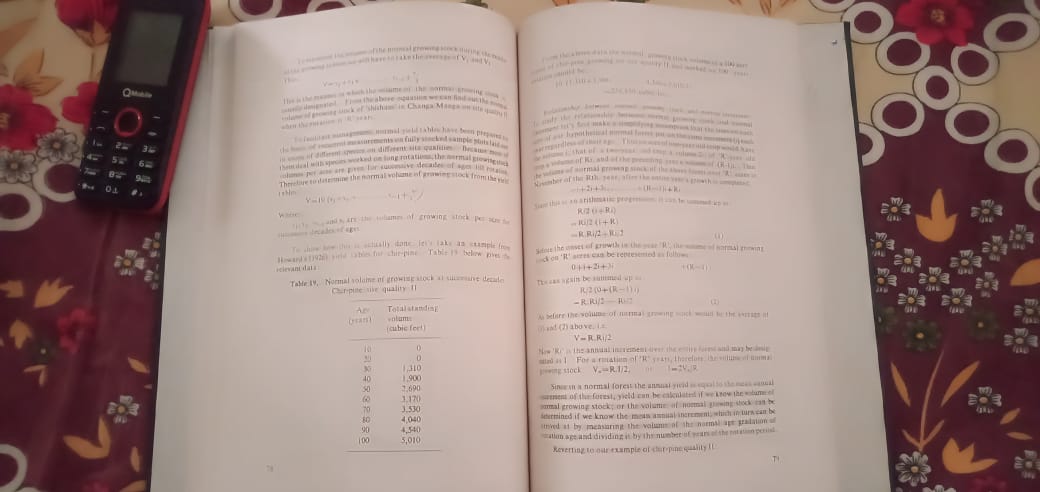 